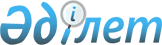 О переименовании составных частей села Кумсуат Жаркаинского района Акмолинской областиРешение акима села Кумсуат Жаркаинского района Акмолинской области от 17 ноября 2022 года № 06. Зарегистрировано в Министерстве юстиции Республики Казахстан 18 ноября 2022 года № 30595
      В соответствии с пунктом 2 статьи 35 Закона Республики Казахстан "О местном государственном управлении и самоуправлении в Республике Казахстан", подпунктом 4) статьи 14 Закона Республики Казахстан "Об административно-территориальном устройстве Республики Казахстан", с учетом мнения населения села Кумсуат и на основании заключения Акмолинской областной ономастической комиссии от 23 июня 2022 года РЕШИЛ:
      1. Переименовать составные части села Кумсуат Жаркаинского района Акмолинской области:
      улицу Садовая на улицу Наурыз;
      переулок Октябрьский на переулок Тәуелсіздік;
      переулок Почтовый на переулок Ардагерлер;
      переулок Национальный на переулок Құлагер.
      2. Контроль за исполнением настоящего решения оставляю за собой.
      3. Настоящее решение вводится в действие по истечении десяти календарных дней после дня его первого официального опубликования.
					© 2012. РГП на ПХВ «Институт законодательства и правовой информации Республики Казахстан» Министерства юстиции Республики Казахстан
				
      Аким села Кумсуат

Б.Рахимжанов
